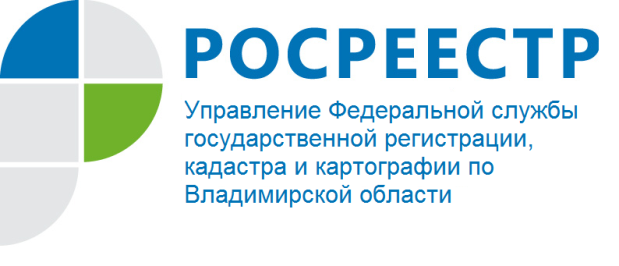 ПРЕСС-РЕЛИЗОтветственность за нарушение земельного законодательства     	Федеральная служба государственной регистрации, кадастра и картографии Российской Федерации (Росреестр) и ее территориальные органы осуществляют государственный земельный надзор за соблюдением требований законодательства Российской Федерации.      	Постановлением Правительства Российской Федерации от 02.01.2015 № 1 утверждено Положение о государственном земельном надзоре, которым существенно изменена процедура государственного земельного надзора и при этом серьезно усилен надзор за использованием земли на территории Российской Федерации. В настоящее время законодательством установлен исчерпывающий перечень земельных правонарушений, при которых осуществляется земельный надзор.  Функция по государственному земельному надзору возложена на соответствующие отделы Управления Росреестра по Владимирской области.     	С каждым годом число проверок использования земельных участков увеличивается, в том числе и за счет такой новой процедуры в государственном земельном надзоре, как проведение административных обследований.  Суть ее заключается в том, что должностные лица земельного надзора самостоятельно, без дополнительных разрешений и согласований, исследуют состояние и способы использования объекта земельных отношений на основании информации, содержащейся во всех доступных источниках.       	В настоящее время требования действующих законов и иных нормативных правовых актов в сфере земельного законодательства достаточны, объективны, и доступны для исполнения всеми субъектами правоотношений: собственниками, землепользователями, землевладельцами и арендаторами земли.      	Часто встречающимся нарушением земельного законодательства  является:  - самовольное занятие земельного участка или части земельного участка, в том числе использование земельного участка лицом, не имеющим предусмотренных законодательством РФ прав на указанный земельный участок (статья 7.1 Кодекса Российской Федерации об административных правонарушениях) - влечет наложение административного штрафа в случае, если определена кадастровая стоимость земельного участка, на граждан в размере от 1 до 1,5 процента кадастровой стоимости земельного участка, но не менее пяти тысяч рублей; на должностных лиц - от 1,5 до 2 процентов кадастровой стоимости земельного участка, но не менее двадцати тысяч рублей; на юридических лиц - от 2 до 3 процентов кадастровой стоимости земельного участка, но не менее ста тысяч рублей, а в случае, если не определена кадастровая стоимость земельного участка, на граждан в размере от пяти тысяч до десяти тысяч рублей; на должностных лиц - от двадцати тысяч до пятидесяти тысяч рублей; на юридических лиц - от ста тысяч до двухсот тысяч рублей;- использование земельного участка на праве постоянного (бессрочного) пользования юридическим лицом, не выполнившим в установленный федеральным законом срок обязанности по переоформлению такого права на право аренды земельного участка или по приобретению этого земельного участка в собственность (статья 7.34 КоАП РФ) - влечет наложение штрафа в размере от 20 до 100 тыс.руб;- использование земельных участков не по целевому назначению в соответствии с его принадлежностью к той или иной категории земель и (или) разрешенным использованием (ч.1 ст.8.8 КоАП РФ) - влечет наложение административного штрафа в случае, если определена кадастровая стоимость земельного участка, на граждан в размере от 0,5 до 1 процента кадастровой стоимости земельного участка, но не менее десяти тысяч рублей; на должностных лиц - от 1 до 1,5 процента кадастровой стоимости земельного участка, но не менее двадцати тысяч рублей; на юридических лиц - от 1,5 до 2 процентов кадастровой стоимости земельного участка, но не менее ста тысяч рублей, а в случае, если не определена кадастровая стоимость земельного участка, на граждан в размере от десяти тысяч до двадцати тысяч рублей; на должностных лиц - от двадцати тысяч до пятидесяти тысяч рублей; на юридических лиц - от ста тысяч до двухсот тысяч;- неиспользование земельного участка, предназначенного для жилищного или иного строительства, садоводства, огородничества, в указанных целях в случае, если обязанность по использованию такого земельного участка в течение установленного срока предусмотрена федеральным законом (ч.3 ст.8.8 КоАП РФ) - влечет наложение административного штрафа в случае, если определена кадастровая стоимость земельного участка, на граждан в размере от 1 до 1,5 процента кадастровой стоимости земельного участка, но не менее двадцати тысяч рублей; на должностных лиц - от 1,5 до 2 процентов кадастровой стоимости земельного участка, но не менее пятидесяти тысяч рублей; на юридических лиц - от 3 до 5 процентов кадастровой стоимости земельного участка, но не менее четырехсот тысяч рублей, а в случае, если не определена кадастровая стоимость земельного участка, на граждан в размере от двадцати тысяч до пятидесяти тысяч рублей; на должностных лиц - от пятидесяти тысяч до ста тысяч рублей; на юридических лиц - от четырехсот тысяч до семисот тысяч рублей.     	В случае получения из Управления Росреестра по Владимирской области уведомления о проводимой инспекторами проверке гражданину следует в обязательном порядке явиться в назначенное время по указанному в уведомлении адресу. При невозможности присутствия на данной проверке по объективным причинам следует сообщить об этом инспектору по указанному в уведомлении телефону. При несоблюдении данной процедуры предусмотрена административная ответственность.     	Чтобы не стать нарушителями земельного законодательства и не обременить свой бюджет большими штрафами, напоминаем юридическим и физическим лицам о необходимости оформления документов на используемые земельные участки и использованию их по целевому назначению. 